KEMENTERIAN AGAMA R.I UNIVERSITAS ISLAM NEGERI ALAUDDIN MAKASSAR Kampus I: Jl. Sultan Alauddin No. 63 Makassar, Telp (0411) 868720 Fax (0411) 864923Kampus II: Jl. H. M. Yasin Limpo No. 36 Romang Polong-Gowa, Telp (0411) 841879 Fax (0411) 8221400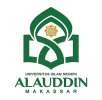 SURAT KETERANGAN BEBAS PLAGIAT No: Yang bertanda tangan di bawah ini :Nama Instruktur            : Syamsul, M.Pd.Jurusan                          : Pendidikan BiologiDengan ini menerangkan bahwa :Nama		    	: NIM			: Tempat/Tgl.Lahir	      	: Jurusan		     	: Pendidikan BiologiProgram                         	: D3 / S1 / S2 / S3 (lingkari yang sesuai)Alamat			: Judul Penelitian	: Karya ilmiah yang bersangkutan di atas telah melalui proses uji ”Tingkat Kemiripan” dan memenuhi standar kelayakan bebas plagiat sesuai dengan Pedoman Pelaksanaan Deteksi Plagiat pada Karya Ilmiah UIN Alauddin Makassar Tahun 2017.Demikian surat keterangan ini dibuat agar dapat dipergunakan sebagaimana mestinya.Samata,  2021Instruktur TurnitinSyamsul, M.Pd.NIP 199210142019031010